City of Springfield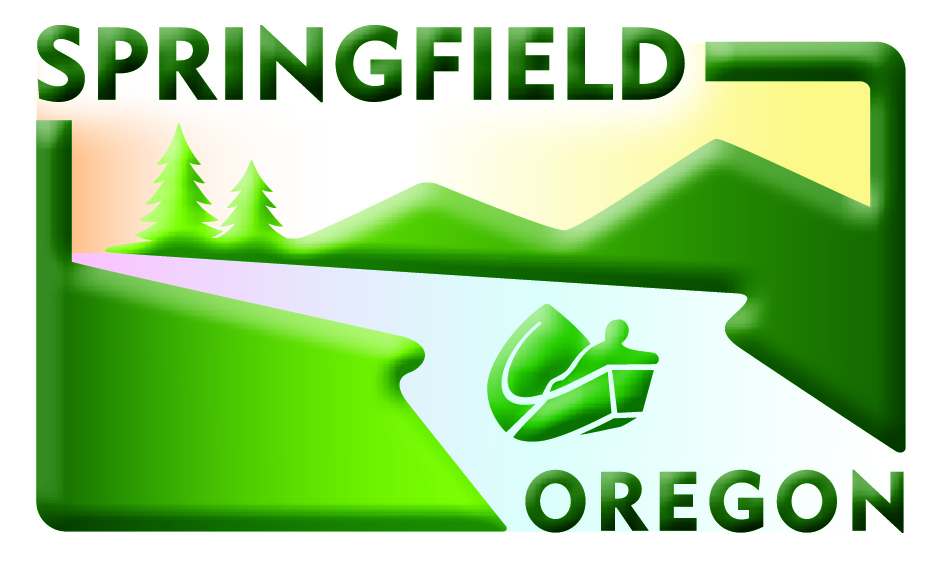 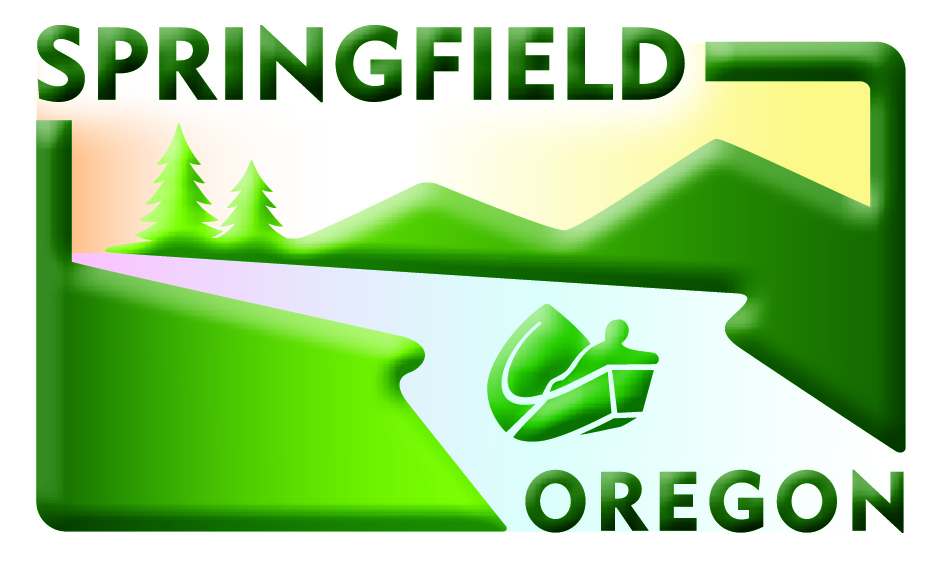 Development and Public Works DepartmentMarch 30th, 2022Addendum Number 2 to the Contract Documents for theInvitation to Bid for P21137: Springfield Traffic System Modernization – Radio SystemThe City of Springfield is amending the above-mentioned Invitation to Bid issued on February 18th, 2022.  This Addendum is hereby made a part of the original contract documents to the same extent as though it were originally included therein.Attachment #1 - Radio System Diagrams (Bid Items 1-6)Attachment #2 - Radio System Data Attachment #3 – Radio System Switches Data Attachment #4 – Radio System Antenna DataAttachment #5 – Communication Bracket DrawingIn the event that it is necessary to further amend, revise or supplement any part this Invitation to Bid additional addenda will be posted on the City’s website at: https://springfield-or.gov/city/development-public-works/current-construction-projects/p21137-traffic-systems-modernization-radio-systems/. The City shall make a reasonable effort to notify all individuals, firms, and corporations to whom the City provided the initial Invitation to Bid and those individuals that attended a Pre-Bid meeting and provided contact information on the sign-in sheet when addenda are issued.  Failure of the Contractor to receive or obtain such addenda shall not excuse them from compliance, if they are awarded the Contract.  The City is not responsible for any explanation, clarification, interpretation or approval made or given in any manner except by written addenda issued by City.All Addenda issued are considered to be part of the specifications of the Invitation to Bid and, as such, are incorporated into the Contract as specified in Section 104.02 of the Standard Construction Specifications.By signing below, I acknowledge the receipt of the following Addenda documents and certify that the specifications contained have been considered and incorporated into the bid as presented.  No other terms or conditions of the Invitation to Bid are changed as a result of this addendum.ALL BIDDERS MUST ACKNOWLEDGE THIS ADDENDUM BY SIGNING AND DATING THIS DOCUMENT AND INCLUDING IT AS PART OF THEIR SUBMITTAL PACKAGE.Authorized by:Tonja KlingTitle:Associate Manager – Operations DivisionDate:3/30/2022SignatureDate